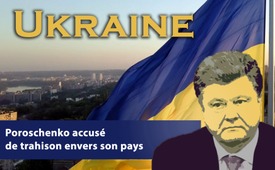 Ukraine : Poroschenko accusé de trahison envers son pays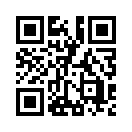 Un ancien membre du parlement ukrainien a fait une révélation percutante. Il accuse l'ex-Président Porochenko de faire partie d'un groupe criminel. L’émission de Kla.TV révèle également au téléspectateur intéressé ce dont Poroschenko est accusé. N'oubliez pas aussi de la transmettre plus loin !David Zhvaniya, qui a été membre du parlement ukrainien pendant de nombreuses années et également ministre pendant un certain temps, faisait partie, comme il le dit lui-même, du « groupe criminel » qui a pris le pouvoir par la force en 2014. 
Pour rappel :
Après les violentes manifestations de Maïdan en 2014, qui ont fait de nombreux morts, le pays a commencé, avec le changement de pouvoir qui a suivi, à s'éloigner de plus en plus de la Russie pour se rapprocher de l'Occident. La Crimée s'est séparée de l'Ukraine au début de 2014 et depuis lors elle fait partie de la Russie. Dans le Donbass, où la population n'était pas d'accord avec le nouveau courant politique, une guerre civile sanglante fait rage depuis lors. L'économie s'est massivement effondrée et l'Ukraine avec son industrie autrefois forte et sa terre noire la plus fertile, justifiant cette appellation de « grenier de l’Europe », est aujourd'hui l'un des pays les plus pauvres du continent, avec l'Albanie et la Moldavie.
Zhvanija rapporte que l'ancien président Petro Poroshenko a également appartenu au groupe criminel mentionné ci-dessus et cite de nombreux autres politiciens connus, anciens et actuels. Selon Zhvaniya, Petro Poroshenko, au cours de son mandat présidentiel de cinq ans, s'est approprié par la corruption environ 3,4 milliards de dollars américains et a contourné le Trésor public via des paradis fiscaux. Et ce, alors que la monnaie ukrainienne a été dévaluée de 300 % et que le niveau de vie de la population a également chuté rapidement. Zhvaniya accuse le groupe d'avoir livré l'Ukraine à une administration étrangère : « En 2014, Porochenko a fait quelque chose que personne d'autre au monde ne fait. Il a ouvertement intégré des agents étrangers dans nos structures de pouvoir. » Zhvaniya accuse le président de l'époque de trahison envers le pays et souligne que l'actuel président Zelenskiy continue également à permettre à ces agents étrangers d'opérer. 
Selon les enquêtes actuelles, près de 70 % de la population ukrainienne estime que le pays va dans la mauvaise direction. 
Tout cela est donc, selon un citoyen ukrainien qui a informé Kla.TV des événements, le fruit effrayant d'une « démocratisation forcée » et d'une gestion étrangère par rapprochement avec l'Occident, qui ne peut être dissimulée. Selon lui, il y a actuellement peu d'espoir que quoi que ce soit change pour le mieux dans le cadre du système politique actuel du pays.de mvo/abu/avSources:https://www.youtube.com/watch?v=JChtKpaulOs&feature=youtu.be&t=1
https://www.youtube.com/watch?v=JGLbBhYupGs&feature=youtu.be
http://ratinggroup.ua/research/ukraine/6ee9e5cc92da48d67b1965102dc3c529.htmlCela pourrait aussi vous intéresser:#Ukraine-fr - www.kla.tv/Ukraine-fr

#RegardParDessusLaCloture - par dessus la clôture - www.kla.tv/RegardParDessusLaCloture

#Porochenko - www.kla.tv/PorochenkoKla.TV – Des nouvelles alternatives... libres – indépendantes – non censurées...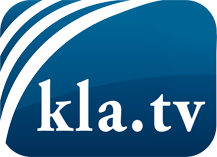 ce que les médias ne devraient pas dissimuler...peu entendu, du peuple pour le peuple...des informations régulières sur www.kla.tv/frÇa vaut la peine de rester avec nous! Vous pouvez vous abonner gratuitement à notre newsletter: www.kla.tv/abo-frAvis de sécurité:Les contre voix sont malheureusement de plus en plus censurées et réprimées. Tant que nous ne nous orientons pas en fonction des intérêts et des idéologies de la système presse, nous devons toujours nous attendre à ce que des prétextes soient recherchés pour bloquer ou supprimer Kla.TV.Alors mettez-vous dès aujourd’hui en réseau en dehors d’internet!
Cliquez ici: www.kla.tv/vernetzung&lang=frLicence:    Licence Creative Commons avec attribution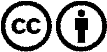 Il est permis de diffuser et d’utiliser notre matériel avec l’attribution! Toutefois, le matériel ne peut pas être utilisé hors contexte.
Cependant pour les institutions financées avec la redevance audio-visuelle, ceci n’est autorisé qu’avec notre accord. Des infractions peuvent entraîner des poursuites.